Развивающая предметно-пространственная среда2 младшей группы «Колобок»            Дошкольный возраст – это период интенсивной перестройки взаимоотношений ребенка с окружающим миром. Дети включаются в новую систему общественных отношений, общения и деятельности, происходит становление основ стиля поведения и таких качеств личности, как самостоятельность, инициативность, коммуникабельность. Дети посещают дошкольное образовательное учреждение, а значит, перед ними возникает необходимость взаимодействовать не только с близкими взрослыми, но и другими людьми, в том числе сверстниками. Они включаются в общий с другими детьми образ жизни. В дошкольном учреждении удовлетворение потребностей ребенка имеет не индивидуальный, как в семье, а индивидуально-коллективный характер. Одним из важных условий воспитательно - образовательной деятельности в дошкольном учреждении является правильно организованная развивающая предметно-пространственная среда группы. Для организации различных видов деятельности детей, способствующих развитию мышления, речи, общения, воображения и детского творчества, личностного, физического и художественно-эстетического развития дошкольников, которая позволит каждому ребенку найти занятие по душе, поверить в свои силы и способности, научиться взаимодействовать с педагогами и сверстниками, понимать и оценивать их чувства и поступки. В процессе организации развивающей предметно-пространственной среды группы мы учитывали следующие цели и задачи. Цель: Создание оптимальных условий, способствующих всестороннему развитию детей в соответствии с ФГОС ДО. Задачи:Обеспечить комфортность и безопасность обстановки;Предоставить детям возможность участия в разных видах деятельности (игровой, двигательной, интеллектуальной, совместной, самостоятельной, творческой, художественной, театрализованной), их интеграцию и креативность в целях повышения эффективности образовательного процесса;Создать нейтральное цветовое и световое решение в оформлении интерьера группы. Размер мебели для детей, расположение и размер оборудования подобрать в соответствии с рекомендациями СанПин;Предоставить достаточное наличие игрового и дидактического материала;Организовать единство подходов к воспитанию детей в условиях дошкольного образовательного учреждения и семьи.            Создавая развивающую предметно-пространственную среду в группе, особое внимание уделялось созданию условий, обеспечивающих безопасность и психологическую комфортность каждого ребенка. Обстановка в группе приближена к домашней, уютной, разнообразной, яркой, информативно богатой, для того, чтобы максимально ускорить и облегчить адаптационный период малышей, создать эмоционально положительную атмосферу, так как большую часть времени дети проводят в детском саду.            Развивающая предметно-пространственная среда группы:содержательно-насыщенная (образовательное пространство оснащено средствами обучения и воспитания, соответствующими материалами, в том числе расходным игровым, спортивным, оздоровительным оборудованием, инвентарём; обеспечивает игровую, познавательную, исследовательскую и творческую активность всех воспитанников, экспериментирование с доступными детям материалами; двигательную активность, в том числе развитие крупной и мелкой моторики, участие в подвижных играх и соревнованиях; эмоциональное благополучие детей во взаимодействии с предметно-пространственным окружением, возможность самовыражения детей);трансформируемая (предполагает возможность изменений предметно-пространственной среды в зависимости от образовательной ситуации, в том числе от меняющихся интересов и возможностей детей);полифункциональная (возможность разнообразного использования различных составляющих предметной среды, например, детской мебели, мягких модулей, ширм и т.д.; наличие полифункциональных предметов, в том числе природных материалов, пригодных для использования в разных видах детской активности (в том числе в качестве предметов-заместителей в детской игре);вариативная (наличие различных пространств (для игры, конструирования, уединения и пр.), а также разнообразных материалов, игр, игрушек и оборудования, обеспечивающих свободный выбор детей; периодическую сменяемость игрового материала, появление новых предметов, стимулирующих игровую, двигательную, познавательную и исследовательскую активность детей);доступная (свободный доступ детей к играм, игрушкам, материалам, пособиям, обеспечивающим все основные виды детской активности, исправность и сохранность материалов и оборудования).безопасная (соответствие всех элементов среды требованиям по обеспечению надёжности и безопасности их использования). Предметы мебели в группе расставлены вдоль стен, это максимально освобождает центр для игр детей, развития их двигательной активности. Для того, чтобы каждый ребенок смог найти себе дело и занятие по душе и чувствовал себя комфортно, в группе созданы уголки определенного вида деятельности.     В целях сохранения и укрепления здоровья детей, формирования у них привычки к здоровому образу жизни, обеспечения двигательной активности малышей создан уголок «Здоровячок». Он оснащён большими и маленькими мячами, кеглями, кольцебросами, дугами, мягкими модулями, которые дают возможность интересно развернуть игру и обеспечить соблюдение норм безопасности жизнедеятельности.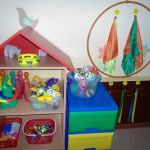 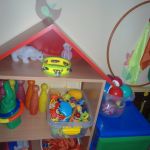 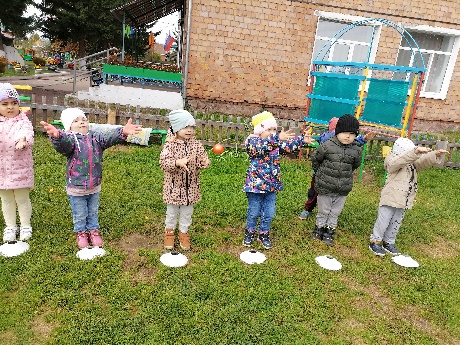      Для развития познавательных интересов в уголке «Любознайка» созданы условия для экспериментальной деятельности малышей с водой и песком, а также имеются воздушные шары, формы для замораживания льда, стаканчики для переливания воды, для проведения опытов: «Как сделать, чтобы грязная вода в стакане стала чистой?», «Что быстрее осядет в воде: песок, глина или земля?» и др.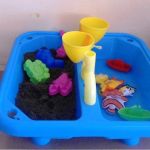 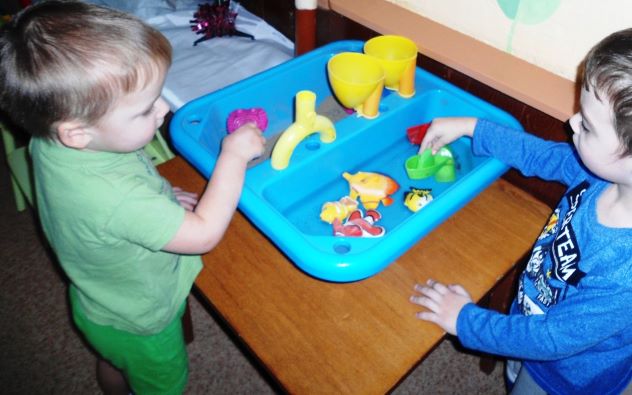      Основной вид деятельности малышей – игра. В игровых уголках «Дом-семья», «Ряжения» собраны игрушки и наряды, которые знакомят детей с окружающими их предметами быта, в игре формируются коммуникативные навыки, творческие способности, дети используют в играх предметы-заместители. В уголке расположены: кукольная мебель для комнаты и кухни; гладильная доска; атрибуты для игры в «Дом», «Магазин», «Парикмахерскую», «Больницу», «Водителей» и др.; куклы; игрушечные дикие и домашние животные; наборы кухонной и чайной посуды; набор овощей и фруктов; машины крупные и средние; грузовые и легковые; телефон, руль, весы, сумки, ведёрки, утюг, молоток и др.; кукольные коляски; игрушки-забавы; одежда для ряженья. Малыши знакомятся с новыми для них предметами и учатся действовать с ними. Полученные знания и навыки переносят в повседневную жизнь.   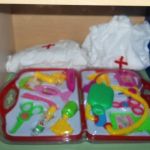 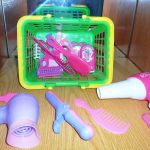 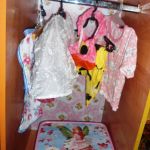 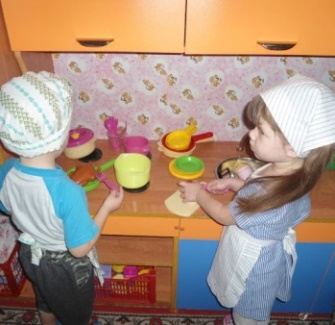 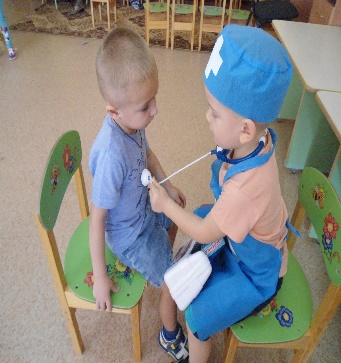 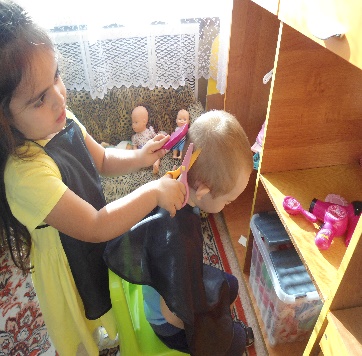 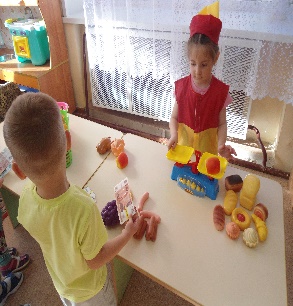 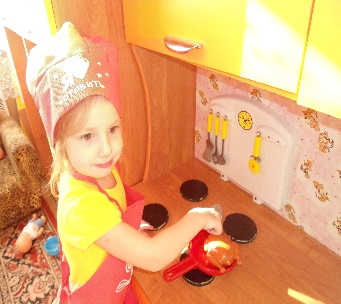        В целях формирования у дошкольников навыков обеспечения безопасности жизнедеятельности создан центр безопасности «Азбука безопасности», который оснащён макетами улиц, дидактическими играми: «Наша улица», «Машины на нашей улице», художественной литературой по данной теме.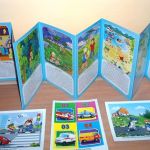 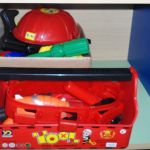 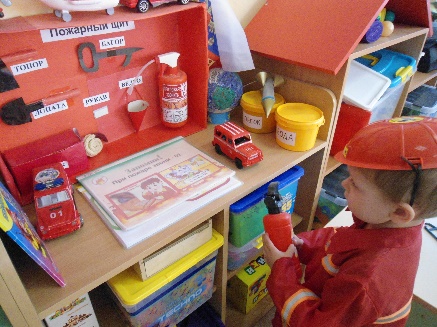      С целью обеспечения всестороннего развития детей, творческих способностей в уголке «Весёлая кисточка» действует постоянная выставка детских работ. Здесь же расположены различные материалы для творчества: кисточки, гуашь, цветные карандаши, трафареты и др.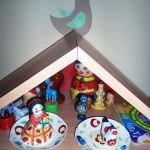 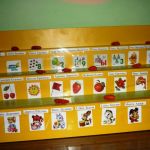 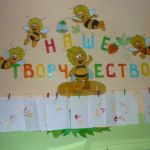 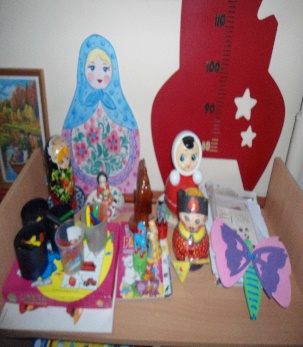       В уголке «Самоделкин» у детей развивается мелкая моторика, тактильные ощущения, он достаточно мобилен, содержит конструкторы различного вида: крупный и мелкий, деревянный и пластмассовый, конструктор ЛЕГО; ленточки, шнуровки, крупную мозаику, различные вкладыши.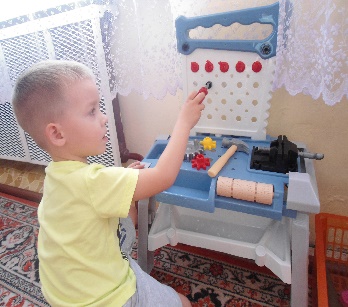 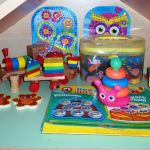 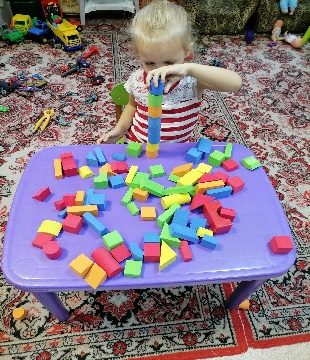 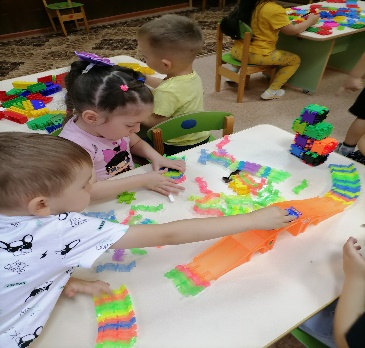     Уголок книги «Сказка» способствует развитию познавательных и творческих способностей детей средствами детской художественной литературы. Он играет существенную роль в формировании у воспитанников интереса и любви к книге. В уголке много яркой, красочной и интересной детской литературы, которая является верным спутником детей на пути познания большого и загадочного мира. 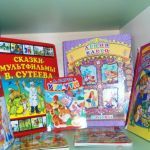 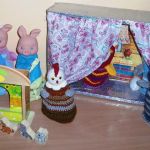 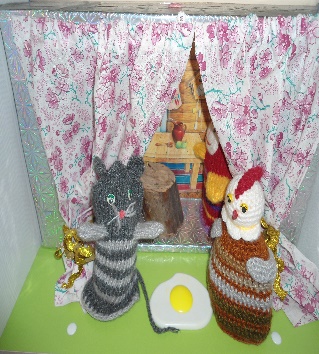 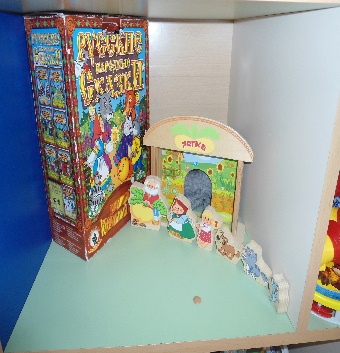      В уголке природы «Лесная полянка» дети знакомятся с доступными явлениями природы, результаты своих наблюдений учатся отмечать в календаре погоды. В младшем возрасте на нем отмечаются лишь основные явления погоды (дождь, снег, солнце, ветер); узнают на картинках и в игрушках домашних животных и их детёнышей, учатся различать по внешнему виду овощи и фрукты. В уголке природы имеется календарь природы, муляжи фруктов и овощей. 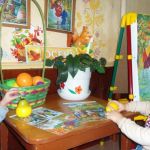 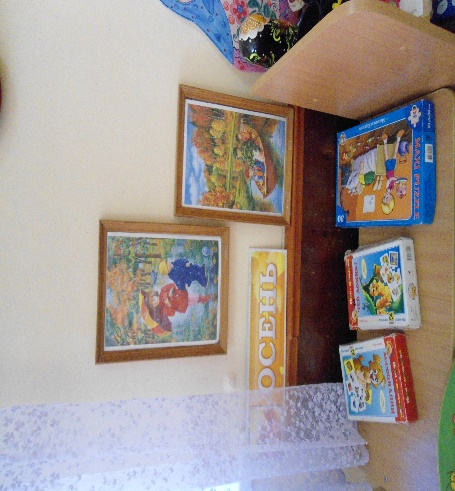        Музыкальный уголок «Колокольчик», направлен на развитие слухового восприятия и внимания, формирование исполнительских навыков. Уголок оснащён разнообразными детскими музыкальными инструментами (бубен, барабан, гитара, ложки, гармошка, погремушки, шумелки и др), посредством которых дети переносят полученный на музыкальных занятиях опыт в игру, что способствует появлению чувства уверенности в себе, активности, инициативы. 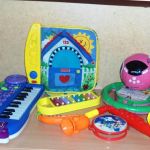 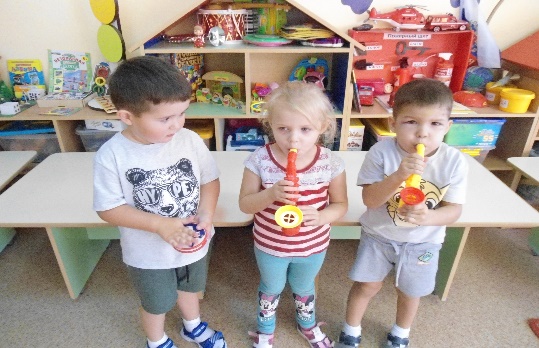       Дети гораздо больше, чем взрослые подвержены переменам настроения. Их можно легко развеселить и огорчить, поскольку они еще мало знают о себе и не умеют владеть собой.Для формирования психологической стабильности ребенка, его эмоциональной разгрузки в нашей группе мною создан уголок уединения и релаксации «Мой маленький домик». Он напоминает небольшой домик с прозрачными шторками, что позволяет воспитателю видеть, чем занимается ребенок. Шторы легко раздвигаются и задвигаются детьми. Когда дети играют в домике, шторы почти всегда закрыты - это создает у малышей еще большее ощущение комфорта.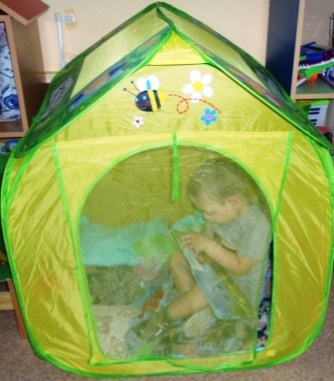        Чтобы расширить пространство для сюжетно-ролевых игр детей и закрепить их знания правил безопасного поведения на дороге, мы оформили уголок ПДД в группе.  Для этого сделали своими руками напольное игровое оборудование, элементы одежды спецслужб.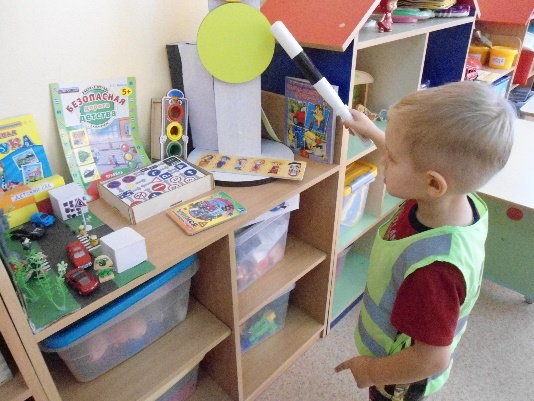 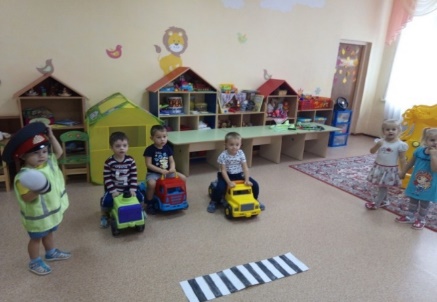 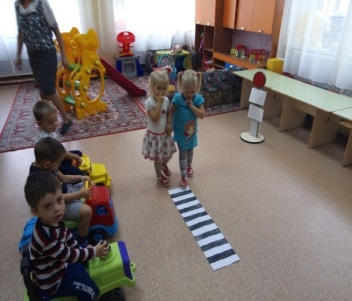  В нашей группе создан патриотический уголок «Моя малая Родина». Патриотическое воспитание дошкольников — обязательная составляющая часть деятельности педагогов-воспитателей ДОУ. Она заключается не только в воспитании любви к нашей общей Родине России, но и обучению бережного отношения к самым близким: семье, дому, к тому месту, где родился, природе, которая тебя окружает. В настоящее время, в связи с изменениями в обществе, патриотизм — это тот якорь, на котором держится понятие «государство». И формированию этого качества в новом поколении отводится такая важная роль. Дети знакомятся с гимном, флагом и гербом России, а также со своей малой Родиной.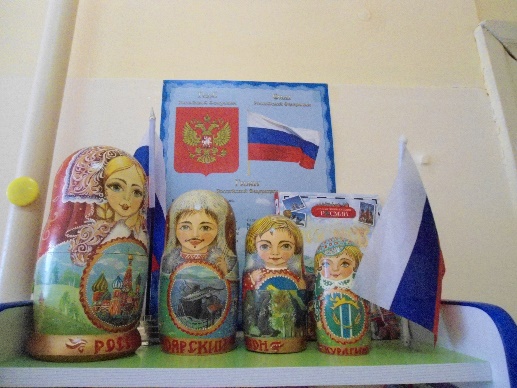 Один из самых интересных уголков в дошкольном детстве, шесть основных эмоций: радость, гнев, грусть, удивление, отвращение, страх. Каждая эмоция имеет свое мимическое выражение, однако, одни распознаются легче, чем другие. Так, например, радость легче узнается по выражению лица, чем гнев и страх. И нашей группе есть дидактический материал по распознаванию эмоций.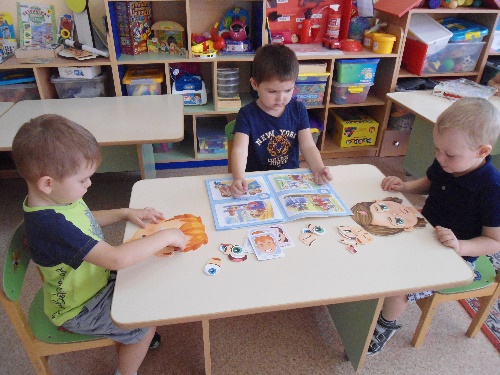 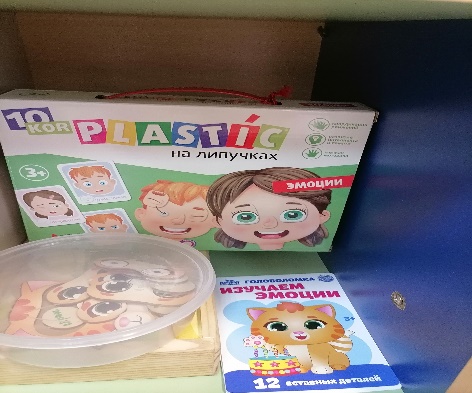   Организованная развивающая предметно-пространственная среда группы способствует эмоциональному и психическому благополучию детей, всестороннему развитию каждого ребёнка с учетом их потребностей, наклонностей и интересов, позволяет каждому малышу найти занятие по душе, поверить в свои силы и способности, научиться выполнять первые мыслительные операции с предметами и игрушками, получая сенсорный опыт взаимодействия, первый опыт активного взаимодействия  со взрослыми  и сверстниками, понимая и оценивая их чувства и поступки. Детей ждут уютные приёмные и групповые комнаты, которые способствуют созданию позитивного отношения малышей к детскому саду, организации тесного сотрудничества с родителями.Воспитатели: Вяткина Т.И., Марьясова Н.Г.